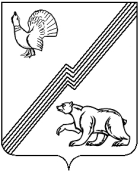 АДМИНИСТРАЦИЯ ГОРОДА ЮГОРСКАХанты-Мансийского автономного округа - ЮгрыПОСТАНОВЛЕНИЕО внесении изменений в постановлениеадминистрации города Югорскаот 31.10.2018 № 3011 «О муниципальнойпрограмме города Югорска«Развитие жилищной сферы»В соответствии с решением Думы города Югорска от 19.12.2023 № 96 «О внесении изменений в решение Думы города Югорска от 20.12.2022       № 128 «О бюджете города Югорска на 2023 год и на плановый период 2024        и 2025 годов», постановлением администрации города Югорска от 03.11.2021                     № 2096-п «О порядке принятия решения о разработке муниципальных программ города Югорска, их формирования, утверждения и реализации»:1. Внести в приложение к постановлению администрации города Югорска от 31.10.2018 № 3011 «О муниципальной программе города Югорска «Развитие жилищной сферы» (с изменениями от 15.11.2018 № 3166, от 29.04.2019 № 888, от 10.10.2019 № 2202, от 13.11.2019 № 2439,                      от 23.12.2019 № 2742, от 24.12.2019 № 2783, от 09.04.2020 № 543,                          от 25.09.2020 № 1371, от 21.12.2020 № 1919, от 22.12.2020 № 1931,                        от 29.12.2020 № 2018, от 01.02.2021 № 78-п, от 26.04.2021 № 606-п,                          от 24.09.2021 № 1795-п, от 15.11.2021 № 2173-п, от 20.12.2021 № 2440-п,                    от 29.03.2022 № 553-п, от 01.08.2022 № 1656-п, от 13.09.2022 1957-п,                  от 11.11.2022 № 2366-п, от 14.11.2022 № 2399-п, от 05.12.2022 № 2550-п,                 от 05.12.2022 № 2571-п, от 29.12.2022 № 2768-п, от 06.03.2023 № 277-п,                   от 21.07.2023 № 963-п, от 14.11.2023 № 1585-п, от 20.11.2023 № 1621-п) следующие изменения:1.1. В паспорте муниципальной программы строку «Параметры финансового обеспечения муниципальной программы» изложить в следующей редакции:«».1.2. Таблицу 2 изложить в новой редакции (приложение).2. Опубликовать постановление в официальном печатном издании города Югорска, разместить на официальном сайте органов местного самоуправления города Югорска и в государственной автоматизированной системе «Управление».3. Настоящее постановление вступает в силу после его официального опубликования.4. Контроль за выполнением постановления возложить на заместителя главы города - директора Департамента муниципальной собственности и градостроительства администрации города Югорска Котелкину Ю.В.Приложениек постановлению администрации города Югорскаот 28.12.2023 № 1906-пТаблица 2Распределение финансовых ресурсов муниципальной программы (по годам)УЖП - управление жилищной политики администрации города ЮгорскаДМСиГ - департамент муниципальной собственности и градостроительства администрации города ЮгорскаООиП - отдел опеки и попечительства администрации города ЮгорскаУБУиО - управление бухгалтерского учета и отчетности администрации города ЮгорскаДЖКиСК – департамент жилищно-коммунального и строительного комплекса администрации города Югорска.от 28.12.2023№ 1906-пПараметры финансового обеспечения муниципальной программыОбщий объем финансирования муниципальной программы составляет 3 128 066,9 тыс. рублей, в том числе:2019 год – 220 839,8 тыс. рублей;2020 год – 402 135,3 тыс. рублей;2021 год – 227 885,2 тыс. рублей;2022 год – 242 239,1 тыс. рублей;2023 год – 965 848,0 тыс. рублей;2024 год – 321 900,9 тыс. рублей;2025 год – 142 200,1 тыс. рублей;2026 год – 122 489,3 тыс. рублей;2027 год – 136 882,3 тыс. рублей;2028 год - 136 882,3 тыс. рублей;2029 год – 106 882,3 тыс. рублей;2030 год – 101 882,3 тыс. рублей.Глава города ЮгорскаА.Ю. ХарловНомер строкиНомер структурного элемента (основного мероприятия)Структурные элементы (основные мероприятия) муниципальной программы (их связь мероприятий с целевыми показателями муниципальной программы)Ответственный исполнитель / соисполнитель (наименование органа или структурного подразделения, учреждения)Источники финансированияФинансовые затраты на реализацию (тыс. руб.)Финансовые затраты на реализацию (тыс. руб.)Финансовые затраты на реализацию (тыс. руб.)Финансовые затраты на реализацию (тыс. руб.)Финансовые затраты на реализацию (тыс. руб.)Финансовые затраты на реализацию (тыс. руб.)Финансовые затраты на реализацию (тыс. руб.)Финансовые затраты на реализацию (тыс. руб.)Финансовые затраты на реализацию (тыс. руб.)Финансовые затраты на реализацию (тыс. руб.)Финансовые затраты на реализацию (тыс. руб.)Финансовые затраты на реализацию (тыс. руб.)Финансовые затраты на реализацию (тыс. руб.)Номер строкиНомер структурного элемента (основного мероприятия)Структурные элементы (основные мероприятия) муниципальной программы (их связь мероприятий с целевыми показателями муниципальной программы)Ответственный исполнитель / соисполнитель (наименование органа или структурного подразделения, учреждения)Источники финансированияв том числе по годам:в том числе по годам:в том числе по годам:в том числе по годам:в том числе по годам:в том числе по годам:в том числе по годам:в том числе по годам:в том числе по годам:в том числе по годам:в том числе по годам:в том числе по годам:в том числе по годам:Номер строкиНомер структурного элемента (основного мероприятия)Структурные элементы (основные мероприятия) муниципальной программы (их связь мероприятий с целевыми показателями муниципальной программы)Ответственный исполнитель / соисполнитель (наименование органа или структурного подразделения, учреждения)Источники финансированияВсего201920202021202220232024202520262027202820292030А12345678910111213141516171Подпрограмма 1 «Содействие развитию градостроительной деятельности»Подпрограмма 1 «Содействие развитию градостроительной деятельности»Подпрограмма 1 «Содействие развитию градостроительной деятельности»Подпрограмма 1 «Содействие развитию градостроительной деятельности»Подпрограмма 1 «Содействие развитию градостроительной деятельности»Подпрограмма 1 «Содействие развитию градостроительной деятельности»Подпрограмма 1 «Содействие развитию градостроительной деятельности»Подпрограмма 1 «Содействие развитию градостроительной деятельности»Подпрограмма 1 «Содействие развитию градостроительной деятельности»Подпрограмма 1 «Содействие развитию градостроительной деятельности»Подпрограмма 1 «Содействие развитию градостроительной деятельности»Подпрограмма 1 «Содействие развитию градостроительной деятельности»Подпрограмма 1 «Содействие развитию градостроительной деятельности»Подпрограмма 1 «Содействие развитию градостроительной деятельности»Подпрограмма 1 «Содействие развитию градостроительной деятельности»Подпрограмма 1 «Содействие развитию градостроительной деятельности»Подпрограмма 1 «Содействие развитию градостроительной деятельности»21.1Корректировка градостроительной документации, связанная с изменениями градостроительного законодательства (1,3,4,16)ДМСиГвсего10 131,38 137,30,00,0994,00,00,00,01 000,00,00,00,00,031.1Корректировка градостроительной документации, связанная с изменениями градостроительного законодательства (1,3,4,16)ДМСиГфедеральный бюджет0,00,00,00,00,00,00,00,00,00,00,00,00,041.1Корректировка градостроительной документации, связанная с изменениями градостроительного законодательства (1,3,4,16)ДМСиГбюджет автономного округа8 497,77 567,70,00,00,00,00,00,0930,00,00,00,00,051.1Корректировка градостроительной документации, связанная с изменениями градостроительного законодательства (1,3,4,16)ДМСиГместный бюджет1 633,6569,60,00,0994,00,00,00,070,00,00,00,00,061.1Корректировка градостроительной документации, связанная с изменениями градостроительного законодательства (1,3,4,16)ДМСиГиные источники финансирования0,00,00,00,00,00,00,00,00,00,00,00,00,071.2Разработка документации по планировке и межеванию территорий и выполнение инженерных изысканий для территорий, на которые ранее проекты планировки и межевания не разрабатывались  (1,3,4,16)ДМСиГвсего38 189,30,00,00,00,01 405,05 892,15 892,25 000,05 000,05 000,05 000,05 000,081.2Разработка документации по планировке и межеванию территорий и выполнение инженерных изысканий для территорий, на которые ранее проекты планировки и межевания не разрабатывались  (1,3,4,16)ДМСиГфедеральный бюджет0,00,00,00,00,00,00,00,00,00,00,00,00,091.2Разработка документации по планировке и межеванию территорий и выполнение инженерных изысканий для территорий, на которые ранее проекты планировки и межевания не разрабатывались  (1,3,4,16)ДМСиГбюджет автономного округа35 418,40,00,00,00,01 209,05 479,75 479,74 650,04 650,04 650,04 650,04 650,0101.2Разработка документации по планировке и межеванию территорий и выполнение инженерных изысканий для территорий, на которые ранее проекты планировки и межевания не разрабатывались  (1,3,4,16)ДМСиГместный бюджет2 770,90,00,00,00,0196,0412,4412,5350,0350,0350,0350,0350,0111.2Разработка документации по планировке и межеванию территорий и выполнение инженерных изысканий для территорий, на которые ранее проекты планировки и межевания не разрабатывались  (1,3,4,16)ДМСиГиные источники финансирования0,00,00,00,00,00,00,00,00,00,00,00,00,0121.3Участие в реализации портфеля проектов "Получение разрешения на строительство и территориальное планирование" (1,3,4,16,17)ДМСиГвсего12 952,70,012 952,70,00,00,00,00,00,00,00,00,00,0131.3Участие в реализации портфеля проектов "Получение разрешения на строительство и территориальное планирование" (1,3,4,16,17)ДМСиГфедеральный бюджет0,00,00,00,00,00,00,00,00,00,00,00,00,0141.3Участие в реализации портфеля проектов "Получение разрешения на строительство и территориальное планирование" (1,3,4,16,17)ДМСиГбюджет автономного округа12 046,00,012 046,00,00,00,00,00,00,00,00,00,00,0151.3Участие в реализации портфеля проектов "Получение разрешения на строительство и территориальное планирование" (1,3,4,16,17)ДМСиГместный бюджет906,70,0906,70,00,00,00,00,00,00,00,00,00,0161.3Участие в реализации портфеля проектов "Получение разрешения на строительство и территориальное планирование" (1,3,4,16,17)ДМСиГиные источники финансирования0,00,00,00,00,00,00,00,00,00,00,00,00,017Итого по подпрограмме 1Итого по подпрограмме 1Итого по подпрограмме 1всего61 273,38 137,312 952,70,0994,01 405,05 892,15 892,26 000,05 000,05 000,05 000,05 000,018Итого по подпрограмме 1Итого по подпрограмме 1Итого по подпрограмме 1федеральный бюджет0,00,00,00,00,00,00,00,00,00,00,00,00,019Итого по подпрограмме 1Итого по подпрограмме 1Итого по подпрограмме 1бюджет автономного округа55 962,17 567,712 046,00,00,01 209,05 479,75 479,75 580,04 650,04 650,04 650,04 650,020Итого по подпрограмме 1Итого по подпрограмме 1Итого по подпрограмме 1местный бюджет5 311,2569,6906,70,0994,0196,0412,4412,5420,0350,0350,0350,0350,021Итого по подпрограмме 1Итого по подпрограмме 1Итого по подпрограмме 1иные источники финансирования0,00,00,00,00,00,00,00,00,00,00,00,00,022Подпрограмма 2 «Содействие развитию жилищного строительства»Подпрограмма 2 «Содействие развитию жилищного строительства»Подпрограмма 2 «Содействие развитию жилищного строительства»Подпрограмма 2 «Содействие развитию жилищного строительства»Подпрограмма 2 «Содействие развитию жилищного строительства»Подпрограмма 2 «Содействие развитию жилищного строительства»Подпрограмма 2 «Содействие развитию жилищного строительства»Подпрограмма 2 «Содействие развитию жилищного строительства»Подпрограмма 2 «Содействие развитию жилищного строительства»Подпрограмма 2 «Содействие развитию жилищного строительства»Подпрограмма 2 «Содействие развитию жилищного строительства»Подпрограмма 2 «Содействие развитию жилищного строительства»Подпрограмма 2 «Содействие развитию жилищного строительства»Подпрограмма 2 «Содействие развитию жилищного строительства»Подпрограмма 2 «Содействие развитию жилищного строительства»Подпрограмма 2 «Содействие развитию жилищного строительства»Подпрограмма 2 «Содействие развитию жилищного строительства»232.1Стимулирование развития жилищного строительства (1,2,4,16,17)УЖПвсего81 494,10,00,00,00,021 761,929 187,330 544,90,00,00,00,00,0242.1Стимулирование развития жилищного строительства (1,2,4,16,17)УЖПфедеральный бюджет33 536,80,00,00,00,09 107,212 214,812 214,80,00,00,00,00,0252.1Стимулирование развития жилищного строительства (1,2,4,16,17)УЖПбюджет автономного округа42 252,80,00,00,00,011 131,414 929,416 192,00,00,00,00,00,0262.1Стимулирование развития жилищного строительства (1,2,4,16,17)УЖПместный бюджет5 704,50,00,00,00,01 523,32 043,12 138,10,00,00,00,00,0272.1Стимулирование развития жилищного строительства (1,2,4,16,17)УЖПиные источники финансирования0,00,00,00,00,00,00,00,00,00,00,00,00,0282.1Стимулирование развития жилищного строительства (1,2,4,16,17)ДЖКиСКвсего200 530,80,00,00,00,03 290,0197 240,80,00,00,00,00,00,0292.1Стимулирование развития жилищного строительства (1,2,4,16,17)ДЖКиСКфедеральный бюджет0,00,00,00,00,00,00,00,00,00,00,00,00,0302.1Стимулирование развития жилищного строительства (1,2,4,16,17)ДЖКиСКбюджет автономного округа184 079,30,00,00,00,00,0184 079,30,00,00,00,00,00,0312.1Стимулирование развития жилищного строительства (1,2,4,16,17)ДЖКиСКместный бюджет16 451,50,00,00,00,03 290,013 161,50,00,00,00,00,00,0322.1Стимулирование развития жилищного строительства (1,2,4,16,17)ДЖКиСКиные источники финансирования0,00,00,00,00,00,00,00,00,00,00,00,00,0332.2Реализация муниципального проекта "Стимулирование индивидуального жилищного строительства" (1,2,16,17)ДМСиГвсего1 000,00,00,00,00,00,00,00,0200,0200,0200,0200,0200,0342.2Реализация муниципального проекта "Стимулирование индивидуального жилищного строительства" (1,2,16,17)ДМСиГфедеральный бюджет0,00,00,00,00,00,00,00,00,00,00,00,00,0352.2Реализация муниципального проекта "Стимулирование индивидуального жилищного строительства" (1,2,16,17)ДМСиГбюджет автономного округа0,00,00,00,00,00,00,00,00,00,00,00,00,0362.2Реализация муниципального проекта "Стимулирование индивидуального жилищного строительства" (1,2,16,17)ДМСиГместный бюджет1 000,00,00,00,00,00,00,00,0200,0200,0200,0200,0200,0372.2Реализация муниципального проекта "Стимулирование индивидуального жилищного строительства" (1,2,16,17)ДМСиГиные источники финансирования0,00,00,00,00,00,00,00,00,00,00,00,00,0382.3Приобретение жилых помещений (1,2,4,7,8,9,12,13,14,15,16,17)УЖПвсего1 975 698,510 244,8349 084,7208 101,5170 731,3786 619,110 958,872 560,373 479,673 479,673 479,673 479,673 479,6392.3Приобретение жилых помещений (1,2,4,7,8,9,12,13,14,15,16,17)УЖПфедеральный бюджет0,00,00,00,00,00,00,00,00,00,00,00,00,0402.3Приобретение жилых помещений (1,2,4,7,8,9,12,13,14,15,16,17)УЖПбюджет автономного округа1 738 418,39 527,7323 611,4193 534,4158 780,1728 471,93 756,853 456,053 456,053 456,053 456,053 456,053 456,0412.3Приобретение жилых помещений (1,2,4,7,8,9,12,13,14,15,16,17)УЖПместный бюджет237 280,2717,125 473,314 567,111 951,258 147,27 202,019 104,320 023,620 023,620 023,620 023,620 023,6422.3Приобретение жилых помещений (1,2,4,7,8,9,12,13,14,15,16,17)УЖПиные источники финансирования0,00,00,00,00,00,00,00,00,00,00,00,00,0432.4Участие в реализации регионального проекта "Обеспечение устойчивого сокращения непригодного для проживания жилищного фонда" (1,2,4,12,13,14,15,16,17)УЖПвсего179 869,8179 869,80,00,00,00,00,00,00,00,00,00,00,0442.4Участие в реализации регионального проекта "Обеспечение устойчивого сокращения непригодного для проживания жилищного фонда" (1,2,4,12,13,14,15,16,17)УЖПфедеральный бюджет0,00,00,00,00,00,00,00,00,00,00,00,00,0452.4Участие в реализации регионального проекта "Обеспечение устойчивого сокращения непригодного для проживания жилищного фонда" (1,2,4,12,13,14,15,16,17)УЖПбюджет автономного округа167 278,9167 278,90,00,00,00,00,00,00,00,00,00,00,0462.4Участие в реализации регионального проекта "Обеспечение устойчивого сокращения непригодного для проживания жилищного фонда" (1,2,4,12,13,14,15,16,17)УЖПместный бюджет12 590,912 590,90,00,00,00,00,00,00,00,00,00,00,0472.4Участие в реализации регионального проекта "Обеспечение устойчивого сокращения непригодного для проживания жилищного фонда" (1,2,4,12,13,14,15,16,17)УЖПиные источники финансирования0,00,00,00,00,00,00,00,00,00,00,00,00,0482.5Строительство (реконструкция) систем инженерной инфраструктуры в целях обеспечения инженерной подготовки земельных участков для жилищного строительства (1,2,4,16,17,18)ДЖКиСКвсего70 284,20,00,00,019 524,10,050 760,10,00,00,00,00,00,0492.5Строительство (реконструкция) систем инженерной инфраструктуры в целях обеспечения инженерной подготовки земельных участков для жилищного строительства (1,2,4,16,17,18)ДЖКиСКфедеральный бюджет0,00,00,00,00,00,00,00,00,00,00,00,00,0502.5Строительство (реконструкция) систем инженерной инфраструктуры в целях обеспечения инженерной подготовки земельных участков для жилищного строительства (1,2,4,16,17,18)ДЖКиСКбюджет автономного округа65 364,30,00,00,018 157,40,047 206,90,00,00,00,00,00,0512.5Строительство (реконструкция) систем инженерной инфраструктуры в целях обеспечения инженерной подготовки земельных участков для жилищного строительства (1,2,4,16,17,18)ДЖКиСКместный бюджет4 919,90,00,00,01 366,70,03 553,20,00,00,00,00,00,0522.5Строительство (реконструкция) систем инженерной инфраструктуры в целях обеспечения инженерной подготовки земельных участков для жилищного строительства (1,2,4,16,17,18)ДЖКиСКиные источники финансирования0,00,00,00,00,00,00,00,00,00,00,00,00,0532.6Освобождение земельных участков, планируемых для жилищного строительства (19)ДЖКиСКвсего29 072,20,00,00,07 027,32 044,90,00,05 000,05 000,05 000,05 000,00,0542.6Освобождение земельных участков, планируемых для жилищного строительства (19)ДЖКиСКфедеральный бюджет0,00,00,00,00,00,00,00,00,00,00,00,00,0552.6Освобождение земельных участков, планируемых для жилищного строительства (19)ДЖКиСКбюджет автономного округа7 187,50,00,00,06 535,4652,10,00,00,00,00,00,00,0562.6Освобождение земельных участков, планируемых для жилищного строительства (19)ДЖКиСКместный бюджет21 884,70,00,00,0491,91 392,80,00,05 000,05 000,05 000,05 000,00,0572.6Освобождение земельных участков, планируемых для жилищного строительства (19)ДЖКиСКиные источники финансирования0,00,00,00,00,00,00,00,00,00,00,00,00,0582.7Обследование жилых домов на предмет признания их аварийными, а также о действительном техническом состоянии здания и его элементов, обследование жилых помещений на содержание фенола и (или) формальдегида, содержание муниципального жилого фонда, платежи установленные законодательством в отношении муниципального жилого фонда (20,21)ДМСиГвсего6 328,80,00,00,05 483,6845,20,00,00,00,00,00,00,0592.7Обследование жилых домов на предмет признания их аварийными, а также о действительном техническом состоянии здания и его элементов, обследование жилых помещений на содержание фенола и (или) формальдегида, содержание муниципального жилого фонда, платежи установленные законодательством в отношении муниципального жилого фонда (20,21)ДМСиГфедеральный бюджет0,00,00,00,00,00,00,00,00,00,00,00,00,0602.7Обследование жилых домов на предмет признания их аварийными, а также о действительном техническом состоянии здания и его элементов, обследование жилых помещений на содержание фенола и (или) формальдегида, содержание муниципального жилого фонда, платежи установленные законодательством в отношении муниципального жилого фонда (20,21)ДМСиГбюджет автономного округа0,00,00,00,00,00,00,00,00,00,00,00,00,0612.7Обследование жилых домов на предмет признания их аварийными, а также о действительном техническом состоянии здания и его элементов, обследование жилых помещений на содержание фенола и (или) формальдегида, содержание муниципального жилого фонда, платежи установленные законодательством в отношении муниципального жилого фонда (20,21)ДМСиГместный бюджет6 328,80,00,00,05 483,6845,20,00,00,00,00,00,00,0622.7Обследование жилых домов на предмет признания их аварийными, а также о действительном техническом состоянии здания и его элементов, обследование жилых помещений на содержание фенола и (или) формальдегида, содержание муниципального жилого фонда, платежи установленные законодательством в отношении муниципального жилого фонда (20,21)ДМСиГиные источники финансирования0,00,00,00,00,00,00,00,00,00,00,00,00,0632.8Участие в реализации регионального проекта "Жилье" (1,4,16)ДЖКиСКвсего122 781,60,00,00,00,0122 781,60,00,00,00,00,00,00,0642.8Участие в реализации регионального проекта "Жилье" (1,4,16)ДЖКиСКфедеральный бюджет46 395,20,00,00,00,046 395,20,00,00,00,00,00,00,0652.8Участие в реализации регионального проекта "Жилье" (1,4,16)ДЖКиСКбюджет автономного округа72 567,00,00,00,00,072 567,00,00,00,00,00,00,00,0662.8Участие в реализации регионального проекта "Жилье" (1,4,16)ДЖКиСКместный бюджет3 819,40,00,00,00,03 819,40,00,00,00,00,00,00,0672.8Участие в реализации регионального проекта "Жилье" (1,4,16)ДЖКиСКиные источники финансирования0,00,00,00,00,00,00,00,00,00,00,00,00,068Итого по подпрограмме 2Итого по подпрограмме 2Итого по подпрограмме 2всего2 667 060,0190 114,6349 084,7208 101,5202 766,3937 342,7288 147,0103 105,278 679,678 679,678 679,678 679,673 679,669Итого по подпрограмме 2Итого по подпрограмме 2Итого по подпрограмме 2федеральный бюджет79 932,00,00,00,00,055 502,412 214,812 214,80,00,00,00,00,070Итого по подпрограмме 2Итого по подпрограмме 2Итого по подпрограмме 2бюджет автономного округа2 277 148,1176 806,6323 611,4193 534,4183 472,9812 822,4249 972,469 648,053 456,053 456,053 456,053 456,053 456,071Итого по подпрограмме 2Итого по подпрограмме 2Итого по подпрограмме 2местный бюджет309 979,913 308,025 473,314 567,119 293,469 017,925 959,821 242,425 223,625 223,625 223,625 223,620 223,672Итого по подпрограмме 2Итого по подпрограмме 2Итого по подпрограмме 2иные источники финансирования0,00,00,00,00,00,00,00,00,00,00,00,00,073Подпрограмма 3 «Обеспечение мерами государственной поддержки по улучшению жилищных условий отдельных категорий граждан»Подпрограмма 3 «Обеспечение мерами государственной поддержки по улучшению жилищных условий отдельных категорий граждан»Подпрограмма 3 «Обеспечение мерами государственной поддержки по улучшению жилищных условий отдельных категорий граждан»Подпрограмма 3 «Обеспечение мерами государственной поддержки по улучшению жилищных условий отдельных категорий граждан»Подпрограмма 3 «Обеспечение мерами государственной поддержки по улучшению жилищных условий отдельных категорий граждан»Подпрограмма 3 «Обеспечение мерами государственной поддержки по улучшению жилищных условий отдельных категорий граждан»Подпрограмма 3 «Обеспечение мерами государственной поддержки по улучшению жилищных условий отдельных категорий граждан»Подпрограмма 3 «Обеспечение мерами государственной поддержки по улучшению жилищных условий отдельных категорий граждан»Подпрограмма 3 «Обеспечение мерами государственной поддержки по улучшению жилищных условий отдельных категорий граждан»Подпрограмма 3 «Обеспечение мерами государственной поддержки по улучшению жилищных условий отдельных категорий граждан»Подпрограмма 3 «Обеспечение мерами государственной поддержки по улучшению жилищных условий отдельных категорий граждан»Подпрограмма 3 «Обеспечение мерами государственной поддержки по улучшению жилищных условий отдельных категорий граждан»Подпрограмма 3 «Обеспечение мерами государственной поддержки по улучшению жилищных условий отдельных категорий граждан»Подпрограмма 3 «Обеспечение мерами государственной поддержки по улучшению жилищных условий отдельных категорий граждан»Подпрограмма 3 «Обеспечение мерами государственной поддержки по улучшению жилищных условий отдельных категорий граждан»Подпрограмма 3 «Обеспечение мерами государственной поддержки по улучшению жилищных условий отдельных категорий граждан»Подпрограмма 3 «Обеспечение мерами государственной поддержки по улучшению жилищных условий отдельных категорий граждан»743.1Улучшение жилищных условий ветеранов Великой Отечественной войны (2,6,17)УЖПвсего7 105,94 638,20,02 467,70,00,00,00,00,00,00,00,00,0753.1Улучшение жилищных условий ветеранов Великой Отечественной войны (2,6,17)УЖПфедеральный бюджет4 858,42 968,30,01 890,10,00,00,00,00,00,00,00,00,0763.1Улучшение жилищных условий ветеранов Великой Отечественной войны (2,6,17)УЖПбюджет автономного округа2 247,51 669,90,0577,60,00,00,00,00,00,00,00,00,0773.1Улучшение жилищных условий ветеранов Великой Отечественной войны (2,6,17)УЖПместный бюджет0,00,00,00,00,00,00,00,00,00,00,00,00,0783.1Улучшение жилищных условий ветеранов Великой Отечественной войны (2,6,17)УЖПиные источники финансирования0,00,00,00,00,00,00,00,00,00,00,00,00,0793.2Предоставление субсидий молодым семьям на улучшение жилищных условий (2,5,17)УЖПвсего225 588,04 471,023 373,40,011 298,623 910,423 355,623 196,523 196,523 196,523 196,523 196,523 196,5803.2Предоставление субсидий молодым семьям на улучшение жилищных условий (2,5,17)УЖПфедеральный бюджет 17 187,2204,76 661,40,0538,31 394,81 327,81 176,71 176,71 176,71 176,71 176,71 176,7813.2Предоставление субсидий молодым семьям на улучшение жилищных условий (2,5,17)УЖПбюджет автономного округа197 121,54 042,715 543,30,010 195,421 320,120 860,020 860,020 860,020 860,020 860,020 860,020 860,0823.2Предоставление субсидий молодым семьям на улучшение жилищных условий (2,5,17)УЖПместный бюджет11 279,3223,61 168,70,0564,91 195,51 167,81 159,81 159,81 159,81 159,81 159,81 159,8833.2Предоставление субсидий молодым семьям на улучшение жилищных условий (2,5,17)УЖПиные источники финансирования0,00,00,00,00,00,00,00,00,00,00,00,00,0843.3Приобретение жилых помещений для детей-сирот и детей, оставшихся без попечения родителей, лиц из числа детей-сирот и детей, оставшихся без попечения родителей (2,10,17)ООиПвсего70 175,112 974,416 720,216 811,723 668,80,00,00,00,00,00,00,00,0853.3Приобретение жилых помещений для детей-сирот и детей, оставшихся без попечения родителей, лиц из числа детей-сирот и детей, оставшихся без попечения родителей (2,10,17)ООиПфедеральный бюджет2 257,90,0337,91 920,00,00,00,00,00,00,00,00,00,0863.3Приобретение жилых помещений для детей-сирот и детей, оставшихся без попечения родителей, лиц из числа детей-сирот и детей, оставшихся без попечения родителей (2,10,17)ООиПбюджет автономного округа67 917,212 974,416 382,314 891,723 668,80,00,00,00,00,00,00,00,0873.3Приобретение жилых помещений для детей-сирот и детей, оставшихся без попечения родителей, лиц из числа детей-сирот и детей, оставшихся без попечения родителей (2,10,17)ООиПместный бюджет0,00,00,00,00,00,00,00,00,00,00,00,00,0883.3Приобретение жилых помещений для детей-сирот и детей, оставшихся без попечения родителей, лиц из числа детей-сирот и детей, оставшихся без попечения родителей (2,10,17)ООиПиные источники финансирования0,00,00,00,00,00,00,00,00,00,00,00,00,0893.4Подготовка территорий для индивидуального жилищного строительства в целях обеспечения земельными участками отдельных категорий граждан (1,2,11,16,17)ДМСиГвсего2 064,9500,00,0500,01 064,90,00,00,00,00,00,00,00,0903.4Подготовка территорий для индивидуального жилищного строительства в целях обеспечения земельными участками отдельных категорий граждан (1,2,11,16,17)ДМСиГфедеральный бюджет0,00,00,00,00,00,00,00,00,00,00,00,00,0913.4Подготовка территорий для индивидуального жилищного строительства в целях обеспечения земельными участками отдельных категорий граждан (1,2,11,16,17)ДМСиГбюджет автономного округа0,00,00,00,00,00,00,00,00,00,00,00,00,0923.4Подготовка территорий для индивидуального жилищного строительства в целях обеспечения земельными участками отдельных категорий граждан (1,2,11,16,17)ДМСиГместный бюджет2 064,9500,00,0500,01 064,90,00,00,00,00,00,00,00,0933.4Подготовка территорий для индивидуального жилищного строительства в целях обеспечения земельными участками отдельных категорий граждан (1,2,11,16,17)ДМСиГиные источники финансирования0,00,00,00,00,00,00,00,00,00,00,00,00,0943.4Подготовка территорий для индивидуального жилищного строительства в целях обеспечения земельными участками отдельных категорий граждан (1,2,11,16,17)ДЖКиСКвсего94 725,80,00,00,02 435,13 183,74 500,010 000,014 607,030 000,030 000,00,00,0953.4Подготовка территорий для индивидуального жилищного строительства в целях обеспечения земельными участками отдельных категорий граждан (1,2,11,16,17)ДЖКиСКфедеральный бюджет0,00,00,00,00,00,00,00,00,00,00,00,00,0963.4Подготовка территорий для индивидуального жилищного строительства в целях обеспечения земельными участками отдельных категорий граждан (1,2,11,16,17)ДЖКиСКбюджет автономного округа0,00,00,00,00,00,00,00,00,00,00,00,00,0973.4Подготовка территорий для индивидуального жилищного строительства в целях обеспечения земельными участками отдельных категорий граждан (1,2,11,16,17)ДЖКиСКместный бюджет94 725,80,00,00,02 435,13 183,74 500,010 000,014 607,030 000,030 000,00,00,0983.4Подготовка территорий для индивидуального жилищного строительства в целях обеспечения земельными участками отдельных категорий граждан (1,2,11,16,17)ДЖКиСКиные источники финансирования0,00,00,00,00,00,00,00,00,00,00,00,00,0993.5Обеспечение деятельности по предоставлению финансовой поддержки на приобретение жилья отдельными категориями граждан (2,17)УБУиО всего73,94,34,34,311,46,26,26,26,26,26,26,26,21003.5Обеспечение деятельности по предоставлению финансовой поддержки на приобретение жилья отдельными категориями граждан (2,17)УБУиО федеральный бюджет0,00,00,00,00,00,00,00,00,00,00,00,00,01013.5Обеспечение деятельности по предоставлению финансовой поддержки на приобретение жилья отдельными категориями граждан (2,17)УБУиО бюджет автономного округа73,94,34,34,311,46,26,26,26,26,26,26,26,21023.5Обеспечение деятельности по предоставлению финансовой поддержки на приобретение жилья отдельными категориями граждан (2,17)УБУиО местный бюджет0,00,00,00,00,00,00,00,00,00,00,00,00,01033.5Обеспечение деятельности по предоставлению финансовой поддержки на приобретение жилья отдельными категориями граждан (2,17)УБУиО иные источники финансирования0,00,00,00,00,00,00,00,00,00,00,00,00,0104Итого по подпрограмме 3Итого по подпрограмме 3Итого по подпрограмме 3всего399 733,622 587,940 097,919 783,738 478,827 100,327 861,833 202,737 809,753 202,753 202,723 202,723 202,7105Итого по подпрограмме 3Итого по подпрограмме 3Итого по подпрограмме 3федеральный бюджет24 303,53 173,06 999,33 810,1538,31 394,81 327,81 176,71 176,71 176,71 176,71 176,71 176,7106Итого по подпрограмме 3Итого по подпрограмме 3Итого по подпрограмме 3бюджет автономного округа267 360,118 691,331 929,915 473,633 875,621 326,320 866,220 866,220 866,220 866,220 866,220 866,220 866,2107Итого по подпрограмме 3Итого по подпрограмме 3Итого по подпрограмме 3местный бюджет108 070,0723,61 168,7500,04 064,94 379,25 667,811 159,815 766,831 159,831 159,81 159,81 159,8108Итого по подпрограмме 3Итого по подпрограмме 3Итого по подпрограмме 3иные источники финансирования0,00,00,00,00,00,00,00,00,00,00,00,00,0109Всего по муниципальной программе:Всего по муниципальной программе:всего3 128 066,9220 839,8402 135,3227 885,2242 239,1965 848,0321 900,9142 200,1122 489,3136 882,3136 882,3106 882,3101 882,3110Всего по муниципальной программе:Всего по муниципальной программе:федеральный бюджет104 235,53 173,06 999,33 810,1538,356 897,213 542,613 391,51 176,71 176,71 176,71 176,71 176,7111Всего по муниципальной программе:Всего по муниципальной программе:бюджет автономного округа2 600 470,3203 065,6367 587,3209 008,0217 348,5835 357,7276 318,395 993,979 902,278 972,278 972,278 972,278 972,2112Всего по муниципальной программе:Всего по муниципальной программе:местный бюджет423 361,114 601,227 548,715 067,124 352,373 593,132 040,032 814,741 410,456 733,456 733,426 733,421 733,4113Всего по муниципальной программе:Всего по муниципальной программе:иные источники финансирования0,00,00,00,00,00,00,00,00,00,00,00,00,0114в том числе:в том числе:в том числе:в том числе:в том числе:в том числе:в том числе:в том числе:в том числе:в том числе:в том числе:в том числе:в том числе:в том числе:в том числе:в том числе:в том числе:115инвестиции в объекты муниципальной собственностиинвестиции в объекты муниципальной собственностивсего2 582 020,9203 089,0365 804,9224 913,2213 924,2875 371,6258 959,772 560,373 479,673 479,673 479,673 479,673 479,6116инвестиции в объекты муниципальной собственностиинвестиции в объекты муниципальной собственностифедеральный бюджет48 653,10,0337,91 920,00,046 395,20,00,00,00,00,00,00,0117инвестиции в объекты муниципальной собственностиинвестиции в объекты муниципальной собственностибюджет автономного округа2 264 002,1189 781,0339 993,7208 426,1200 606,3769 416,0235 043,053 456,053 456,053 456,053 456,053 456,053 456,0118инвестиции в объекты муниципальной собственностиинвестиции в объекты муниципальной собственностиместный бюджет269 365,713 308,025 473,314 567,113 317,959 560,423 916,719 104,320 023,620 023,620 023,620 023,620 023,6119инвестиции в объекты муниципальной собственностиинвестиции в объекты муниципальной собственностииные внебюджетные источники0,00,00,00,00,00,00,00,00,00,00,00,00,0120Прочие расходыПрочие расходывсего546 046,017 750,836 330,42 972,028 314,990 476,462 941,269 639,849 009,763 402,763 402,733 402,728 402,7121Прочие расходыПрочие расходыфедеральный бюджет55 582,43 173,06 661,41 890,1538,310 502,013 542,613 391,51 176,71 176,71 176,71 176,71 176,7122Прочие расходыПрочие расходыбюджет автономного округа336 468,213 284,627 593,6581,916 742,265 941,741 275,342 537,926 446,225 516,225 516,225 516,225 516,2123Прочие расходыПрочие расходыместный бюджет153 995,41 293,22 075,4500,011 034,414 032,78 123,313 710,421 386,836 709,836 709,86 709,81 709,8124Прочие расходыПрочие расходыиные внебюджетные источники0,00,00,00,00,00,00,00,00,00,00,00,00,0125в том числе:в том числе:в том числе:в том числе:в том числе:в том числе:в том числе:в том числе:в том числе:в том числе:в том числе:в том числе:в том числе:в том числе:в том числе:в том числе:в том числе:126проектная частьвсего316 604,1179 869,812 952,70,00,0122 781,60,00,0200,0200,0200,0200,0200,0127проектная частьфедеральный бюджет46 395,20,00,00,00,046 395,20,00,00,00,00,00,00,0128проектная частьбюджет автономного округа251 891,9167 278,912 046,00,00,072 567,00,00,00,00,00,00,00,0129проектная частьместный бюджет18 317,012 590,9906,70,00,03 819,40,00,0200,0200,0200,0200,0200,0130проектная частьиные внебюджетные источники0,00,00,00,00,00,00,00,00,00,00,00,00,0131процессная частьвсего2 811 462,840 970,0389 182,6227 885,2242 239,1843 066,4321 900,9142 200,1122 289,3136 682,3136 682,3106 682,3101 682,3132процессная частьфедеральный бюджет57 840,33 173,06 999,33 810,1538,310 502,013 542,613 391,51 176,71 176,71 176,71 176,71 176,7133процессная частьбюджет автономного округа2 348 578,435 786,7355 541,3209 008,0217 348,5762 790,7276 318,395 993,979 902,278 972,278 972,278 972,278 972,2134процессная частьместный бюджет405 044,12 010,326 642,015 067,124 352,369 773,732 040,032 814,741 210,456 533,456 533,426 533,421 533,4135процессная частьиные внебюджетные источники0,00,00,00,00,00,00,00,00,00,00,00,00,0136в том числе:в том числе:в том числе:в том числе:в том числе:в том числе:в том числе:в том числе:в том числе:в том числе:в том числе:в том числе:в том числе:в том числе:в том числе:в том числе:в том числе:137Ответственный исполнитель: УЖПвсего2 469 756,3199 223,8372 458,1210 569,2182 029,9832 291,463 501,7126 301,796 676,196 676,196 676,196 676,196 676,1138Ответственный исполнитель: УЖПфедеральный бюджет55 582,43 173,06 661,41 890,1538,310 502,013 542,613 391,51 176,71 176,71 176,71 176,71 176,7139Ответственный исполнитель: УЖПбюджет автономного округа2 147 319,0182 519,2339 154,7194 112,0168 975,5760 923,439 546,290 508,074 316,074 316,074 316,074 316,074 316,0140Ответственный исполнитель: УЖПместный бюджет266 854,913 531,626 642,014 567,112 516,160 866,010 412,922 402,221 183,421 183,421 183,421 183,421 183,4141Ответственный исполнитель: УЖПиные внебюджетные источники0,00,00,00,00,00,00,00,00,00,00,00,00,0142Соисполнитель 1:   ДМСиГвсего70 667,08 637,312 952,7500,07 542,52 250,25 892,15 892,26 200,05 200,05 200,05 200,05 200,0143Соисполнитель 1:   ДМСиГфедеральный бюджет0,00,00,00,00,00,00,00,00,00,00,00,00,0144Соисполнитель 1:   ДМСиГбюджет автономного округа55 962,17 567,712 046,00,00,01 209,05 479,75 479,75 580,04 650,04 650,04 650,04 650,0145Соисполнитель 1:   ДМСиГместный бюджет14 704,91 069,6906,7500,07 542,51 041,2412,4412,5620,0550,0550,0550,0550,0146Соисполнитель 1:   ДМСиГиные внебюджетные источники0,00,00,00,00,00,00,00,00,00,00,00,00,0147Соисполнитель 2: ООиПвсего70 175,112 974,416 720,216 811,723 668,80,00,00,00,00,00,00,00,0148Соисполнитель 2: ООиПфедеральный бюджет2 257,90,0337,91 920,00,00,00,00,00,00,00,00,00,0149Соисполнитель 2: ООиПбюджет автономного округа67 917,212 974,416 382,314 891,723 668,80,00,00,00,00,00,00,00,0150Соисполнитель 2: ООиПместный бюджет0,00,00,00,00,00,00,00,00,00,00,00,00,0151Соисполнитель 2: ООиПиные внебюджетные источники0,00,00,00,00,00,00,00,00,00,00,00,00,0152Соисполнитель 3:УБУиО всего73,94,34,34,311,46,26,26,26,26,26,26,26,2153Соисполнитель 3:УБУиО федеральный бюджет0,00,00,00,00,00,00,00,00,00,00,00,00,0154Соисполнитель 3:УБУиО бюджет автономного округа73,94,34,34,311,46,26,26,26,26,26,26,26,2155Соисполнитель 3:УБУиО местный бюджет0,00,00,00,00,00,00,00,00,00,00,00,00,0156Соисполнитель 3:УБУиО иные внебюджетные источники0,00,00,00,00,00,00,00,00,00,00,00,00,0157Соисполнитель 4:ДЖКиСКвсего517 394,60,00,00,028 986,5131 300,2252 500,910 000,019 607,035 000,035 000,05 000,00,0158Соисполнитель 4:ДЖКиСКфедеральный бюджет46 395,20,00,00,00,046 395,20,00,00,00,00,00,00,0159Соисполнитель 4:ДЖКиСКбюджет автономного округа329 198,10,00,00,024 692,873 219,1231 286,20,00,00,00,00,00,0160Соисполнитель 4:ДЖКиСКместный бюджет141 801,30,00,00,04 293,711 685,921 214,710 000,019 607,035 000,035 000,05 000,00,0161Соисполнитель 4:ДЖКиСКиные внебюджетные источники0,00,00,00,00,00,00,00,00,00,00,00,00,0